Recovery Weekend 2018SEPTEMBER 14TH TO SEPTEMBER 16THMississippi Headwaters Hostel Itasca State Park27910 Forest Lane Park Rapids, MN 56470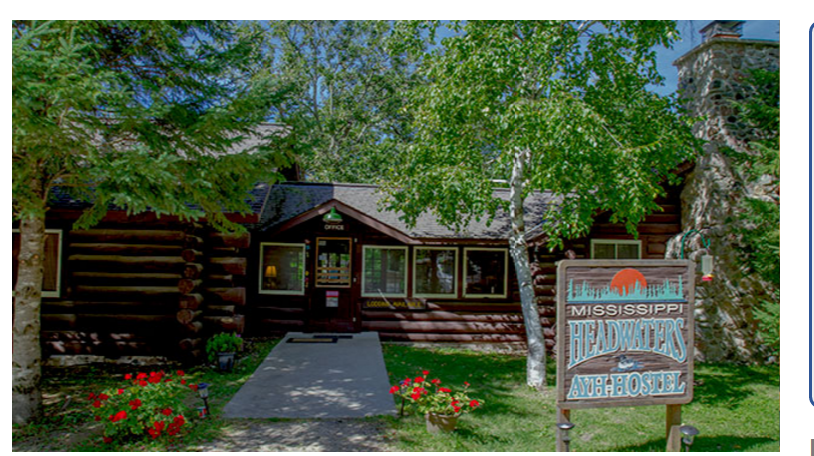 PLEASE COME AND EXPERIENCE A WEEKEND OF RELAXATION AND FELLOWSHIPCost for the weekend is $70 per personPlease contact Lisa to register at sandbergmendes1@gmail.com or 651-301-5228